ОСМИ РАЗРЕДСвет у другој половини 19. и почетком 20.векаJedinica: 15 od 20УВОДБерлински конгрес донео је Европи тридесетпетогодишњи мир, отуда и назив за ово доба – „лепа времена”. Мањи ратови изван европског простора нису зауставили колонијалну експанзију великих сила и економски узлет европских држава. Било је то време успона европске цивилизације, доба „западне културе”, која се наметнула и била општеприхваћена. У овом периоду Европа је забележила највећи материјални и духовни успон, као и доминацију у светској економији и политици.
ВЕЛИКЕ СИЛЕУ овој епохи доминирале су велике силе: Велика Британија, Француска, Немачка, Русија, Италија, Аустро-Угарска и Турска, потписнице Берлинског мира. Све су биле монархије, осим Француске, која је задржала републиканско уређење. И све мале европске државе биле су монархије, најчешће с позајмљеним династијама немачког порекла, осим Швајцарске и Португала (од 1910), које су биле републике. 

Монархистички облик владавине био је популаран, јер се веровало да пружа већу државну и друштвену стабилност од републичког. Материјално благостање допринело је порасту становништва, тако да је у Европи живела скоро једна петина светске популације – 390.000.000 људи (1900).
Разлози пораста становништва били су: пад морталитета, нарочито код деце, напредак медицине, побољшани хигијенски услови који су смањили број епидемија и продужили животни век. Живот у 19. веку био је двоструко дужи него у средњем веку. Природни прираштај био је најбржи у Русији, док је знатно опадао у Француској, некада најмногољуднијој великој сили. Градови су постали бројнији и већи због учесталих сеоба сеоског становништва. Осам градова имли су више од милион становника: Лондон, Берлин, Париз, Беч, Глазгов, Москва, Санкт Петербург и Цариград. Индустријализација је донела Европи превласт у свету, а њој су се још придружиле САД и Јапан. Осетно је порастао број фабрика, нарочито оних које су се бавиле тешком индустријом – производњом угља, челика и гвожђа. Земље са најбржим индустријским развојем биле су Велика Британија, Немачка, Француска, Белгија и Русија у Европи, САД у Америци и Јапан у Азији. До почетка Првог светског рата САД ће, по производњи, превазићи све државе света и постати водећа економска сила. Железницом се могло путовати од Калеа на обали Ла Манша до Цариграда, а од 1904. године и од Москве до Владивостока (Транссибирска железница). Масовна употреба телефона и прво узлетање авиона, унапредили су знатно комуникације и транспорт, пружајући људима велике благодети.
СВЕТСКА ПРИВРЕДАСве до седмадесетих година 19. века Британија је била доминантна у светској привреди. Синоним за Британију била је „Светска радионица”. Либерализам је био правац којим се роба размењивала слободно, без ограничења. Са осталим државама ситуација је била другачија. САД су напредовале захваљујући великим улагањима у оргомне природне могућности земље. Немачка привреда је напредовала захваљујући научним достигнућима и уз подршку државе. Француска је имала монопол у производњи луксузних предмета док је индустрија Италије и Јапана почела да се развија тек од почетка XX века.

Променила се структура становништва јер је велики број сељака напустио своје домове и запослио се у граду. Тај процес довео је до повећања броја становника. Стварање савремених предузећа захтевало је велика новчана улагања. Тако су банке, као повериоци индустрије, постале важан фактор привредног развитка. Новац се није ограничавао само на властиту државу већ је, попут робе, био пласиран на подручја која су доносила добру зараду.
ПОЛЕТ НАУКЕ И ТЕХНИКЕПриродне науке су у другој половини 19.века доживеле велики полет. Руски хемичар Дмитриј Иванович Мендељејев саставио је периодни систем елемената. Марија Кири и њен супруг Пјер открили су два хемијска елемента – радијум и полонијум. Алфред Нобел патентирао је производњу динамита.
Шарл Лаврен је открио узрок маларије, британски лекар Роналд Рос утврдио je да ову болест преносе комарци. Француски хемичар и биолог Луј Пастер пронашао је вакцину против антракса, „црвеног ветра” и беснила. Немачки физичар Вилхелм Рендген открио је рендгенске зраке, a његов земљак Макс Планк објавио je квантну теорију. Данац Нилс Бор уобличио је модерну теорију атома, a Немац јеврејског порекла Алберт Ајнштајн формулисао je теорију релативитета. Теорија о еволуцији Чарлса Дарвина унела је у науку и друштво ново виђење постанка човека.Немачки инжењер Вернер Сименс први је успео да претвори механичку енергију у електричну. Амерички проналазач Томас Едисон основао је радионицу у којој је окупио више стручњака међу којима је био и Никола Тесла. Едисон је изумео сијалицу, која је потиснула петролеј као средство за осветљење, и свету представио фонограф, којим је демонстрирао први звучни снимак.
Српски проналазач Никола Тесла пријавио је Уреду за патенте шест изума међу којима је била и вишефазна наизменична струја. На основу његовог рада изграђена је прва хидроцетрала на Нијагариним водопадима. Рад на остварењу бежичне телефоније довршио је италијански лекар и проналазач Гиљермо Маркони. Захваљујући Американцима Белу и Греју телефон је постао доступан свима. Српски научник Михаило Пупин конструисао је индуктивне навоје (Пупинови навоји), којима је омугућио телефонске разговоре на велику даљину.Усавршење система вађења нафте и њена индустријска прерада изазвали су технолошки бум у развоју саобраћаја. Рудолф Дизел конструисао је мотор са унутрашњим сагоревањем. Први серијски аутомобил био је Фордов „Модел Т”. У фабрици Хенрија Форда конструисана је прва трака за састављање аутомобила. Шездесетих година 19. века у Лондону је отворена прва линија подземне железнице. У том периоду у САД је отворена прва трансконтинетална пруга (од Атлантика до Пацифика). Први европски трансконтинентални воз био је „Оријент експрес” и спајао је Париз и Цариград (Истанбул). Браћа Вилбур и Орвил Рајт извели су 1903. године први успешан лет летелицом „Флајер 2”. Летелица је узлетела четири пута и задржала се у ваздуху укупно 59 секунди. Седам година касније, Француз Луј Блерио је прелетео Ламанш.Који су основни разлози пораста броја становништва у Западној Европи крајем 19. и почетком 20.века? Смањење броја градова и долазак становника из Јужне Aмерике Пад морталитета, нарочито код деце, напредак медицине, побољшани хигијенски услови који су смањили број епидемија и продужили животни век Мањи број ратова
Велике силе и њихови односи на прелому вековаМеђународни, политички, економски и уопште друштвени токови често су зависили од модела и начела које су наметале водеће државе света, за који се усталио појам Велике силе. Неравномерни друштвени развитак омогућивао је да се моћне државе наметну остатку света и да чак у свом инетересу контролишу велика територијална подручја. Још од првих колонијалних освајања знатан део земљине површине контролисале су силе које су светску територију поделиле у своје интересне сфере. Привредни развој у 19. веку подстакао је тежњу нових држава да добију део колонија. Односи између старих сила, које су тежиле да задрже свој положај, и нових, које су желеле нову поделу колнија, постао је претња светском миру.Британија је била највећа колонијалана сила и простирала се на највећој површини. Од великог значаја за Британију било је отварање Суецког канала 1869. Године, чиме је скраћен пут за Индију. Подконтинент је био важан за Британију и називан је „драгуљ у британској круни”. Преузели су контролу пловидбе на Црвеном мору, али је британске инетресе на Блиском истоку почетком XX века угрозила Немачка, чији је капитал финансирао изградњу железнице од Цариграда до Багдада. На другом месту по површини колонијалног царства била је Француска. Русија није имала класичну колонијалну политику, у смислу освајања прекоморских територија, већ се окренула средњој Азији и Сибиру. Наступ ка Далеком Истоку косио се са интересима Јапана и Британије. Немачка је, после уједињења, кренула ка брзој индустријализацији. Осетила је потребу за сировинама и тржиштима. Италија је желела да се докаже као велика сила, али је своју колонијалну позицију градила на афричким пространствима, која нису била интересантна осталима (Сомалија, Еритреја, Либија). САД су после грађанског рата почеле са индустријализацијом, да би после рата са Шпанијом дошле до острва у карипском архипелагу. Јапан је вековима био изолован на Далеком Истоку, а луке су отворили за САД, Британију и Француску. Будућа јапанска експанзија окренута је била ка Кини.
БлоковиСтворена су два блока великих сила, којима су се придружиле неке мање државе. Немачка је прво склопила уговор о савезу са Аустро-Угарском (1879), а затим са Русијом (1881). Већ следеће 1882. године Русија је иступила из савеза, којем је пришла Италија, те је тако настао Тројни савез, познатији као Савез централних сила. Место Италије било је споредно у овом савезу, његово неодвојиво језгро чиниле су германске силе Немачка и Аустро-Угарска, све до краја Првог светског рата. Овај савез био је више усмерен против Русије него против западних сила.Немачка је успешно држала изолованом Француску, а касније Енглеску. Немачки привредни и политички успон приморао је Француску и Русију на зближавање. Привредне везе, пре свега руско задуживање у француским банкама и војна сарадња, довели су до настанка руско-француског савеза (1891, 1893), који је пратила и војна конвенција. У Великој Британији су се дуго премишљали око приступа једном од савеза због своје колонијалне политике у Африци. Крајем 19. века Британија и Француска су извршиле поделу интересних сфера, а коначно су је потврдиле 1904. године, потписом споразума, који је назван Срдачни споразум. Осим тога, оне су се њиме штитиле и од претњи Немачке. Пошто су Русија и Велика Британија решиле своје спорове око Авганистана и Персије, склопиле су и оне савез (1907). Француска, Велика Британија и Русија остале су у савезу до краја Првог светског рата, док је Италија напустила Централне силе и пришла Антанти (1915).Србија од Берлинског конгреса до Балканских ратоваJedinica: 16 od 20УВОДСрбија је дуго обнављала своју државу, од 1804. до 1878. године, пролазећи при томе кроз различите облике аутономије. Српска револуција завршена је 1835. године, када је у Србији коначно укинут феудализам. Тиме су створени услови за бржи привредни развој. Међутим, он је текао споро, а један од разлога је и тај што је у Србији преовладавао ситни сељачки посед, који није погодовао капиталистичким условима производње. Српско друштво било је сељачко, грађанство је било тек у повоју. Србија је у овом периоду територијално увећана, порастао је број становника, изграђене су државне установе и земља је уставно уређена.Од Берлинског конгреса до Мајског превратаПосле Берлинског конгреса мења се правац спољне политике Кнежевине Србије. До стицања самосталности она се ослањала на Русију, да би после тога, па све док су Обреновићи били на престолу, заштиту тражила од моћног северног суседа, Аустро-Угарске. Две земље су 1881. године склопиле Тајну конвенцију. Хабзбуршка монархија узела је у заштиту династију Обреновић, пристала на то да се Србија прогласи краљевином, и подржала њено проширење у правцу Вардара. Заузврат, Србија је морала да обузда своју националну пропаганду и да усклади своју спољну политику према аустријским интересима. Био је то врхунац аустрофилске политике Обреновића.
После великих скандала у вези са концесијама за изградњу железнице и корупцијом међу политичарима, кнез Милан је решио да прогласи краљевину. Народна скупштина прогласила је Србију краљевином 6. марта 1882. године, а кнеза Милана за краља. Србија је тада добила нова државна знамења – грб и химну „Боже правде”, орден Белог орла и државни празник – Дан Краљевине.
 
Краљ Милан је, увођењем стајаће војске, изазвао немире у Источној Србији, познате као Тимочка буна (1883), коју су подржали чланови Радикалне странке. Краљ и војска сурово су угушили побуну, казнили побуњеничке вође и неко време забранили рад Радикалној странци, чији је председник Никола Пашић морао да побегне у иностранство.
 
Када је Кнежевина Бугарска прогласила уједињење с Источном Румелијом, чиме је нарушила равнотежу снага балканских држава, Србија јој је објавила рат (1885). Неспремна за рат, а предвођена несигурним и нестабилним владарем, Краљевина је рат изгубила, а само захваљујући Аустро-Угарској није претрпела знатније последице.

Опхрван многим државним бригама, разводом брака и тешком борбом са радикалима, краљ Милан је абдицирао млад, у 35. години живота.
Наследио га је син Александар (1889–1903), који је на престо ступио још млађи од оца – у својој тринаестој години. Намесништво (Јован Ристић, Коста Протић и Јован Белимарковић) обављало је владарску дужност до 1893. године, када је Александар извршио државни удар, прогласио себе пунолетним и преузео власт. Краљ Милан вратио се из иностранства у земљу и помогао сину да влада. Посебну пажњу поклонио је организацији војске. За разлику од оца, Александар је стекао добро образовање. Краљ Александар био је тих, смирен и прорачунат, али не превише срећан, будући да је живео поред родитеља који су били у непрекидним свађама. Склон апсолутистичком начину владања, завео је тзв. лични режим, управљајући државом са нестраначким владама. Страначке сукобе није подносио, као ни демократски устав из 1888. године, који је укинуо, а на снагу вратио устав из 1869. године. Незадовољан и њиме, подарио је народу Октроисани устав (1901).За разлику од краља Милана, краљ Александар поправио је односе са Русијом, а успео је да одржи и добре односе са Аустро-Угарском. За његове владавине Србија је знатну пажњу посветила Србима у Турској, постигла видније успехе у привреди, посебно у грађевинарству, образовању, науци и култури. Био је уочљив и пораст становништва.Бржем крају његове владавине допринео је брак са удовицом Драгом Машин (1900) из познате устаничке породице Луњевица. Она је сматрана недостојном положаја краљице, била је знатно старија од краља, а пратиле су је и приче о сумњивој прошлости, тј. недоличним везама са појединим мушкарцима. Због овог непромишљеног потеза напустио га је отац, а краљичина лажна трудноћа искомпромитовала је Александра у народу, али и код руске царске породице.Завереници – политичари и војници окупљни у организацији Црна рука и предвођени Драгутином Димитријевићем Аписом и Ђорђем Генчићем, извели су тзв. Мајски преврат (1903): упали у двор и убили краља и краљицу. Тим чином завршена је владавина династије Обреновић.После Берлинског конгреса кнез Милан се у спољној политици окреће: Русији Аустро-Угарској Италији
Краљ Петар КарађорђевићЗавереници су на престо довели шездесетогодишњег Петра Карађорђевића, а Народна скупштина прогласила га је краљем (1903–1921). Захваљујући владаревим поодмаклим годинама, демократском уставу, већ изграђеним државним институцијама, стваралачкој интелигенцији и моћним странкама, у Србији се учврстио парламентарни систем. У Србији је учињен значајан корак у демократизацији друштва, који је делимично нарушавала само моћ војних кругова, који су се после промене на престолу осилили. У земљи се осетио напредак у привреди и образовању, а посебно у војсци, којој су темеље поставили Обреновићи. За владавине краља Петра српско друштво је сазрело, те се може рећи да је наступило доба демократије и парламентарног живота.Србија је почетком 20. столећа прошла кроз тешка искушења: промену на престолу, завереничко питање, Царински рат (1906–1911), Анексиону кризу (1908–1909), Балканске ратове и Први светски рат (1912–1918).Због убиства владара, Енглеска је прекинула дипломатске односе са Србијом, те је краљ морао да један део официра-завереника пензионише. Зависна од Аустро-Угарске у трговини, Србија је решење потражила у трговачком споразуму са Бугарском. После тога, Монархија јој је забранила извоз стоке, чиме је започет Царински рат. Србија је била приморана да потражи нова тржишта, али не више за продају живе стоке већ сточних прерађевина. Уз помоћ иностраних кредита развила је прерађивачку индустрију и сада њене производе понудила западноевропском тржишту, у чему је постигла успех. Аустро-Угарска је анексијом Босне и Херцеговине створила тзв. Анексиону кризу. Овим чином биле су незадовољне Србија, Црна Гора и Турска. Анексијом су Србија и Црна Гора изгубиле могућност проширења и ослобођења Босне и Херцеговине и својих сународника, и коначно морале да се одрекну ових територија. Турска се задовољила новчаним откупом за изгубљену област. У Србији су тим поводом организоване велике демонстрације, у којима је учествовао и престолонаследник Ђорђе, а ватрене говоре држао је књижевник Бранислав Нушић. Русија није могла да помогне Србији и Црној Гори, због немачке подршке Аустро-Угарској. Пред војном претњом моћног суседа Краљевина је невољно признала анексију, и тиме избегла рат са моћном Аустро-Угарском.Организоване политичке странке Србија је добила тек 1881. године: радикалну, напредну и либералну. Све су оне имале своје програме и статуте; на основу њих су организоване и политички деловале. Србија је до краја овог периода добила још Социјалдемократску странку. Напредњаци су били на власти осамдесетих година, либерали пре и после њих, а у 20. веку радикали, који су се потом поцепали у две засебне странке: Радикалну странку и Самосталну радикалну странку. Вођа либерала био је Јован Ристић, напредњака Милан Пироћанац, потом Милутин Гарашанин и Стојан Новаковић, радикала Никола Пашић, а самосталних радикала Љуба Живковић и Љуба Стојановић. Страначке борбе и нетрпељивост жустро су испољавани, посебно између радикала и напредњака, за владавине краља Милана, а потом између старих радикала и самосталних радикала, за владавине краља Петра. Дешавало се да странка, када дође на власт, своје противнике немилосрдно прогони, чак и хапси.Балкански ратовиJedinica: 17 od 20УводСистем два супротстављена војна блока, Антанта и Централне силе, снажно је утицао на ситуацију на Балкану. Трка у наоружавању и милитаризам постали су главна одлика и земаља југоисточне Европе. Ратни буџети земаља југиосточне Европе износили су трећину државног буџета. Удвостручиле су своје војске и набавиле ново наоружање из Европе. Све је било спремно за рат. Под сталним притиском Антанте, а највише Русије, постала је врло популарна идеја о стварању балканског савеза, који би решио заједничке проблеме свих земаља у том делу Европе. Италијанско-турски рат 1911–912, који се завршио италијанским заузећем Либије и Додеканеза, и перманентна нестабилност у европским османским територијама још више су пожуривали балканске политичаре.Распад Османског царства убрзан је после Младотурске револуције 1908. године. Турски национализам организације „Јединство и напредак” ојачао је хришћанско непријатељство, удаљујући од себе једини народ традиционално лојалан режиму, Албанце. Албански устанак 1911. предсказао је радикалну промену у равнотежи сила на Балкану.

Први балкански ратФебруара 1912. године потписан је пакт о савезништву између Србије и Бугарске, а маја исте године сличан пакт између Грчке и Бугарске. Августа 1912. постигнут је усмени договор између Бугарске и Црне Горе. Покушаји да се Румунија укључи у Балкански савез остали су безуспешни. Савез је склопљен под строгим надзором Антанте, с идејом да се искористи у предстојећем светском рату.Међутим, интереси балканских савезника осујетили су тај план. Преузели су иницијативу и затражили реформе од османске владе, као и аутономију у Албанији и Македонији. Кад је Порта то одбила, почетком октобра 1912. почео је рат упркос напорима великих сила да га одложе. До почетка новембра, до краја прве фазе рата, балкански савезници су побеђивали. Бугарска војска се приближила Цариграду, грчка војска је ушла у Солун и држала под контролом Епир и део Македоније, српска и црногорска војска су ослободиле Косово, Нови Пазар, северну Албанију и део Македоније. Грчка ратна морнарица је паралисала османске комуникације у Егејском мору, док је Бугарска ратна морнарица урадила исто у Црном мору. Крајем новембра потписано је примирје, али без Грчке, која је наставила рат заузимајући острва Лемнос, Лезбос, Хиос и Самос у источном Егеју, и даље напредујући према јужној Албанији.Мировни преговори започети су у децембру 1912. у Лондону, где су амбасадори великих сила заседали разрађујући услове мира. Балкански савезници су покушали да добију све европске османске територије западно од линије Енос – Мидија, као и егејска острва заједно са Критом. Порта је предложила да Македонија и Албанија добију аутономију, али да она сама не изгуби ниједну територију.Споразум који су предложиле велике силе био је сличан предлогу савезника. То је довело до државног удара у Цариграду и влада је средином јануара 1913. прекинула преговоре и обновила непријатељства.
Друга фаза рата трајала је три месеца. Османске противнападе у источној Тракији одбила је бугарска војска; црногорска војска је заузела утврђење Скадар, а грчка утврђење Јањину, док је бугарска војска запосела Једрене. Мировни преговори у Лондону су обновљени и 17. маја 1913. године потписан је мир. Савезници су добили све османске територије у Европи, западно од линије Енос – Мидија и острво Крит.Подела ратног плена међу државама победницама постала је велики проблем који је довео до распада Балканског савеза. Румунија је захтевала надокнаду у јужној Добруџи. Бугарска је у почетку то одбијала, али је касније, априла 1913, на конференцији у Санкт Петербургу пристала да уступи град Силистрију. А права подела је тек предстојала. Сви балкански државници, наоружани свим могућим аргументима, захтевали су све више територија.Које земље су чиниле Балкански савез пред почетак Првог балканског рата? Србија, Црна гора, Бугарска и Турска Србија, Црна гора, Румунија и Турска Србија, Црна гора, Бугарска и Грчка

Други балкански рат„Јабука раздора” била је Македонија, где се територијално разграничење показало готово нерешивим проблемом. Док је подела између Србије и Грчке била лакша, аспирације Бугарске биле су хоризонталне, пресецајући грчке и српске окупационе зоне. У балканским државама опозиционе партије биле су екстремно радикалне и захтевале су нови рат, овог пута против бивших савезника. Грчка и Србија су 19. маја 1913. године потписале пакт о савезништву и постигле опсежан територијални споразум. Покушај Русије да се одржи још једна конференција балканских председника влада у Санкт Петербургу у циљу решења територијалних спорова био је закаснео и безуспешан.Бугарски цар Фердинанд је 16. јуна 1913. наредио генералу Савову да изврши напад на српске и грчке линије фронта у Македонији. Нападом бугарске војске на српске положаје на Брегалници почео је Други балкански рат. Грчка, Србија и Црна Гора објавиле су рат Бугарској, а Румунија их је подржала. И Османско царство је подигло војску против Бугарске.После више од месец дана жестоких борби, велике силе су опет интервенисале и зауставиле војна дејства. Мировни уговори потписани у Букурешту и Цариграду донели су нови територијални споразум у југоисточној Европи. Румунија је узела јужну Добруџу, Србија Косово, Нови Пазар и вардарску Македонију. Грчка је добила Епир и егејску Македонију. Црна Гора је припојила себи део Метохије и Санџака. Бугарска је узела пиринску Македонију и западну Тракију. Османско царство је повратило источну Тракију. Албанија је проглашена независном државом.
Балкански ратови су створили нову ситуацију на полуострву. Ниједна земља није била потпуно задовољна новим границама, мада је у Османском царству Бугарској и Албанији незадовољство било највеће. Грчка је захтевала острва у Егејском мору, Србија излаз на море и Босну и Херцеговину; Црна Гора је хтела Скадар, а Румунија је била заинтересована за Трансилванију и Бесарабију. Ове аспирације су обликовале политику балканских држава у време избијања Првог светског рата који је почео на Балкану и који су многи савремени историчари сматрали новим балканским ратом у који су се овог пута умешале и велике силе. Истовремено, балкански ратови су са собом донели мржњу, сумњу и страх међу балканске народе.Први светски ратJedinica: 18 od 20УводБорба за колоније и доминацију између два непријатељска блока, Централних сила и Антанте, била је узрок за почетак тзв. Великог рата. Централне силе настојале су да дођу до колонија, док су Британија и Француска желеле да задрже свој пресудан утицај у међународној политици и привреди.Србија је након Мајског преврата престала са аустрофилском политиком, што није ишло на руку Немачкој и Аустроугарској. Хабзбуршка монархија је била многонационална држава, у којој је живело неколико стотина хиљада Срба. Словенски народи у Монархији, на првом месту Словенци и Хрвати, желели су преуређење државе у триалистичку државу. Са друге стране, ниче југословенска идеја, тј. намера да се јужнословенски народи ослободе аустроугарске власти и сједине са Краљевином Србијом. 

Европа подељена на блокове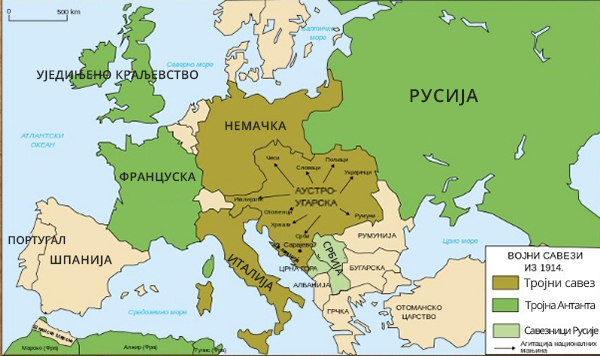 
Повод за ратКап која је прелила чашу био је Сарајевски атентат. На Видовдан 28. јуна 1914. године, организација „Млада Босна”, тачније њен припадник Гаврило Принцип, убија аустроугарског престолонаследника Франца Фердинанда. Унапред се знало за посету престолонаследника најмлађем делу Аустроугарске. Циљ „Младе Босне” био је уједињење са Србијом и Црном Гором и стварање државе Јужних Словена. На суђењу Принцип је рекао да се не каје за оно што је урадио и да му је жао што је настрадала и престолонаследникова супруга. Осуђен је на доживотну робију.
Сва кривица пала је на владу Србије, а из Беча се говорило, без икаквих доказа, да је она припремила и извршила атентат. Дана 23. јула 1914. ултимативни захтев у десет тачака послат је Србији. Српска влада морала је да пошаље позитиван одговор за 48 сати, како би избегла сукоб. Одговор владе, и по савету Русије, био је крајње попустљив. Већина захтева односила се на то да Србија престане да помаже, финансира и комуницира са српским организацијама у Аустроугарској, те да престане са националном пропагандом. Све тачке су прихваћене осим шесте, у којој се тражило да аустријски истражни тим дође у Србију. Ни ту није речено велико не, већ је било дипломатски саопштено да је Србија спремна да прихвати међународни суд у Хагу. Никола Пашић, председник владе, лично је однео писмо у аустријско посланство. Ипак, Аустроугарска објављује рат Србији 28. јула. Био је то отворен телеграм, без шифара карактеристичних за овакву врсту дипломатске преписке. Црна Гора већ следећег дана објављује рат Аустроугарској и убрзо и Русија то чини. Касније Велика Британија и Француска објављују рат Немачкој. Од српско–аустроугарског сукоба настао је светски рат. Немци су се надали да ће Француска и Белика Британија остати по страни, али то се није десило. Ово је био највећи рат у историји, погинуло је око 10 милиона људи, а око 20 милиона је рањено.Шта је то Сарајевски атентат и које су његове последице? Убиство аустроугарског престолонаследника и бечки ултиматум Србији Убиство краља Александа Обреновића и смена династије Покушај убиства цара Фрање Јосифа и почетак Првог светског врата
Фронтови и операцијеВојне операције су се водиле на три главна фронта: западном (француско-белгијском), источном (руском) и јужном (српском). Када је Турска ушла у рат борбе су се водиле и око Дарданела, између Турске и Британије.Аустријска војска напада Србију из правца Босне средином августа 1914. године. Иако слабија и уморна после Балканских ратова, српска војска пружа жесток отпор и односи две велике победе, најпре на Церу, а крајем године на Колубари. После ове две битке, двојица српских генерала, Степа Степановић и Живојин Мишић, добијају чинове војвода.На западу, Французи су губили битку на граници и немачка извидница стиже на 20км од Париза. Тада немачки командир генерал Хелмут фон Молтке занемарује укопане француске трупе и окреће им свој десни бок на коме се налазила Прва немачка армија под командом Александра фон Клука. Истовремено сматрајући да је рат на западу већ завршен, шаље шест корпуса на исток. У том тренутку Французи под генералом Жофром покрећу битку за спас земље и нападају Немце са ослабљеног десног бока и одбацују их за око 100 километара. Била је то Прва битка на Марни и означила је почетак рововског рата. Комплексна мрежа ровова у дужини од око 800км протезала се од Северног мора до Швајцарске. Ове линије ће остати непромењене скоро до краја рата. Немци су у неуспешном нападу на Ипр први пут употребили гас хлорин.Према договору са савезницима, Руси од почетка рата крећу у офанзиву. Августа 1914. шаљу две армије у Источну Прусију и још четири у аустријску Галицију. Немачки генерал Паул фон Хинденбург зауставља руско напредовање кроз Прусију у биткама код Таненберга и Мазурских језера. На фронту према Аустро-Угарској руска војска се добро држи; међутим, Турци улазе у рат на страни Централних сила и затварају мореузе. Русија је одсечена од свих поморских веза са савезницима уз спречен улаз хране и муниције.Италија је објавила рат Аустро-Угарској 23. маја 1915. Главни сукоби на аустро-италијанском фронту су биле четири неодлучене битке које вођене од јуна до децембра. Циљ италијанских напада је био пробој аустријског фронта и освајање Трста. Крајем 1915. године почиње нова офанзива на Србију. Иако је тријумфално завршила ратовање у 1914. години, Србија је измучена, не само због ратних напора већ и због епидемије тифуса. Непријатељ жестоко напада са севера, а српска команда наређује повлачење ка Солуну. Тај план спречила је Бугарска која је ушла у рат на страни Централних сила. Жељна освете за пораз и понижење из Другог балканског рата, она пресеца пут повлачења српске војске. Краљ, влада, команда,војска и народ повлаче се ка југозападу, преко Албаније и Црне Горе ка обали Јадранског мора. На крају, стижу на Крф, где ће бити до последње године рата.Немачки успеси против Русије 1915. омогућили су да се пребаци неколико стотина хиљада војника на Западни фронт у намери да се направе одлучујући помаци током 1916. Према плану фон Фалкенхајна, Немци су фебруара започели велику офанзиву с циљем да заузму француско утврђење Верден. Битке су се водиле до јуна 1916. Немци су постигли одређене успехе, али нису успели у остварењу свог првобитног циља. Првог јула Британци покрећу офанзиву с циљем пробијања немачког фронта на реци Соми. Битке су се водили до средине новембра, али није постигнута одлучујућа победа. У овој офанзиви је први пут уведен тенк.
Због италијанских захтева да се олакша притисак аустријске војске, Руси покрећу офанзиву. Зауставила су их немачка појачања са западног фронта. Царска војска је у рату изгубила око милион војника, али су њени успеси помогли око увођења Румуније у рат. Она је у рат ушла 27. августа 1916. и одмах извршила инвазију провинције Трансилваније. У новембру исте године све четири војске Централних сила нападају Румунију и она доживљава крах следећег месеца, а румунска нафта и пшеница падају у немачке руке.Шестога априла 1917. Сједињене Америчке Државе објавиле су рат Немачкој. Али, Источни фронт се распада, а у фебруару и октобру долази до револуционарних дешавања. Цар Николај Други је збачен, а привремена влада преузима власт. Након тога бољшевици од Немаца траже мир. У децембру је потписано примирје између Совјета и немачких преговарача. Почетак 1918. није изгледао добро за савезнике. Русија је 3. марта потписала мир са Немачком у Брест-Литовску, а 7. маја Румунија је потписала мир у Букурешту, који је у потпуности био у корист Немачке.Борбе на Солунском фронту 1918. биле су катастрофалне по Централне силе. Француски генерал Франше Д Епере 15. септембра 1918. наређује пробој Солунског фронта. Фронт је пробила српска војска западно од Вардара. Око 700.000 савезничких војника је извршило снажан продор, па је Бугарска за само две седмице потписала примирје. У новембру савезничке трупе ослобађају Румунију, која је поново ушла у рат. Српска војска је наставила офанзиву и 1. новембра ушла у Београд, док је италијанска војска заузела Албанију. У Италији долази до потпуног краха аустроугарских трупа. Аустро-Угарска тражи примирје 3. новембра када је држава већ била у потпуном распаду.
У марту 1918. Немци су започели до тада најснажнију офанзиву на Западном фронту. Поново су стигли надомак Париза, али су Британци и Французи издржали, а америчка помоћ је стигла на време. Савезнички генерал Фош 18. јула наређује противнапад. Од тада савезници преузимају иницијативу, коју ће задржати до краја рата. Након многобројних пораза Немачка у октобру тражи преговоре са савезницима. Даљи порази изазвали су нереде у Немачкој и цар Вилхелм у новембру бежи у Холандију. У 5 сати ујутро 11. новембра потписано је примирје између Немачке и савезника. Тиме је завршен Први светски рат.Свет између два светска ратаJedinica: 19 od 20УВОДПрви светски рат донео је Европи и свету нову економску, привредну и политичку кризу. Изнурена ратом, Европа је покушала да обезбеди мир на дужи период. Нестале су старе империје, а створене нове државе углавном по потребама победника. Многе државе су тражиле ревизију мировног уговора, а то ће донети нове нестабилности и размимоилажења међу континенталним силама. Велика криза отворила је пут диктаторима и тоталитарним режимима што је био и пут ка новом сукобу, тј. Другом светском рату.
ВЕРСАЈСКИ МИРОВНИ СИСТЕММировна конференција одржана је у дворцу Версај, недалеко од Париза. Главну реч су водиле силе победнице а на политичку сцену ступају и САД. У првом плану била је Француска. Много је пропатила током рата и желела је жестоко да се реваншира Немачкој. По мировном споразуму Немачкој су одузете индустријске области на западу (у корист Француске), морала је да плати високу ратну одштету, забрањено јој је да држи велике војне јединице. Поред овога, морала је да се одрекне свих колонија и да плати велику ратну одштету. Ово ће поткопати немачку економску моћ и довести по поремећаја равнотеже снага у Европи. И са осталим пораженим државама потписани су уговори (Аустрија, Бугарска, Турска). Енглеска је желела да одржи некакав баланс, тј. да спречи претерано јачање Француске и потпуно уништење Немачке. Већина држава победница настојала је да приграби што већи плен за себе. Амерички председник Вудро Вилсон сматрао је да сваки народ треба да одређује своју политичку будућност, а не силе победнице тајном дипломатијом. Ово је био разлог да Америка повуче свог представника са мировне конференције.
Ипак, била је значајна иницијатива председника Вилсона да се створи међународна огранизација која ће чувати светски мир, колективну безбедност и независност држава. Тако је 1919. године у Паризу створено Друштво народа. На жалост, Друштво, осим писаних саопштења и прокламација, није имало ефикасна средства како би спречило будуће сукобе. То се видело почетком тридесетих, када је Јапан напао Кину.Крајем двадесетих година 20. века Европа и свет су ушли у велику економску кризу. Због слабог планирања производње развијене државе су производиле много више производа него што су могле да продају. Ово ће довести до смањења производње и масовног отпуштања радника. Крајем октобра 1929, на „црни уторак”, дошло је до слома берзе у Њујорку и до пропасти целог банкарског система. Криза која се остетила у целом свету имала је за последицу највећу незапосленост до тада. Амерички председник Френклин Рузвелт успео је новим економским мерама (New deal, 1933)да превазиђе кризу и да путем јавних радова (путеви, пруге) запосли становништво. Ускоро је оживљен банкарски систем, а САД су се вратиле у нормалне економске токове.
ФАШИЗАМ У ИТАЛИЈИИталија је била победница у Првом светском рату, али је после рата доживела велику кризу. Економија је била уништена, број незапослених огроман, а привреда на коленима. Били су то одлични услови за развој радикалних политичких покрета који су обећавали брз опоравак и снажну отаџбину. Тако је на светску сцену, већ 1919.године, ступио фашизам. Вођа покрета био је Бенито Мусолини. Сматрао је да уз помоћ силе треба да дође на власт. За то су му послужиле приватне војне јединице црнокошуљаши. Године 1922. фашисти су дошли на власт и то после тзв. Марша на Рим. Како би избегао оружани сукоб и непотребне жртве, италијански краљ је понудио Мусолинију да састави владу. После три године Мусолини је укинуо скупштину и прогласио се за диктатора. На тај начин увео је једнопартијски систем и ставио под своју контролу цело италијанско друштво и државу. Мусолини је постао Вођа (Дуче), а на фашистичку Италију је гледао као на Римско царство, чију снагу треба обновити. Зато је водио агресивну спољну политику, угрожавајући суседне државе и слабије земље на Медитерану.
НАЦИЗАМ У НЕМАЧКОЈЕкономско-политичка ситуација у Немачкој је после рата била слична као и у Италији, чак и гора. Покушаја револуције и рушења цара било је и током рата, а тежак пораз је потпуно деморалисао Немце. Услови су били као створени за развој десничарских и милитаристичких странака.Национал-социјалистичка радничка партија била је једна од многих странака у послератној Немачкој, али је само она на челу имала великог фанатика – Адолфа Хитлера. У својој књизи Моја борба Хитлер је изложио свој политички програм. Желео је да путем силе и терора Немачку поново учини јаком. Сви Немци ће се наћи у Трећем рајху, а немачки животни простор ће се проширити на исток на штету других народа.

Сматрао је да су Немци виша раса у односу остале народе, а нарочито Јевреје, Словене и Роме, и да због тога они немају право да буду пуноправни грађани будућег Трећег рајха. На власт је дошао после парламентарних избора 1933, пошто му је, као вођи најјаче парламентарне странке, понуђено место канцелара (председника владе). Врло брзо укинуо је странке и завео диктатуру, а када је умро стари председник Хинденбург, спојио је функцију канцелара и председника државе. Тако је Немачка постала Трећи рајх на челу са фирером (вођом) – Адолфом Хитлером.
КОМУНИЗАМ У СОВЈЕТСКОМ САВЕЗУПосле Октобарске револуције 1917. и грађанског рата, који је трајао до 1922. године, настала је прва комунистичка земља на свету – СССР. Заведен је друштвени поредак кога су карактерисали диктатура, једнопартијски систем, одсуство приватне својине и потпуна контрола друштвеног живота становника. Вођа бољшевика (тј. совјетских комуниста) био је Владмир Иљич Лењин, а после његове смрти 1924. године власт је преузео Јосиф Висарионович Џугашвили – Стаљин, тј. Челични (1924–1953.). Сву моћ у совјетској држави имала је Свесавезна комунистичка партија бољшевика, чије су основне карактеристике били дисциплина и централизам. Тридесетих година 20. века дошло је до тзв. чистки. Свако ко се није слагао са политиком партије и Стаљина био је прогањан у Сибир или ликвидиран. Сматра се да је у чисткама страдало око 20 милиона људи. Пропагандом је изграђен Стаљинов култ личности као непогрешивог вође који је достојан дивљења и без кога совјетско друштво не би било тако сигурно. Начин Стаљинове владавине често се назива стаљинизам, а односи се на једноумље, прогон и убиства неистомишљеника.Шта је заједничко италијанском фашизму и немачком нацизму? Диктатура, укидање грђанских слобода, расизам Склоност ка решавању проблема мирним путем Слободни избори и поштовање права мањина
РУШЕЊЕ ВЕРСАЈСКОГ СИСТЕМАТри земље су показале највише жеље за поништавање Версајског уговора и поновним прегруписавањем у међународној политици. То су биле Немачка, Италија и Јапан. И док су две европске државе још градиле своје планове, Јапан је, у потрази за сировинама и доминацијом на Истоку, напао Кину.Почетком тридесетих најпре је пала Манџурија да би након тога био извршен напад на Шангај, тј. започела агресија на Кину. Протести Друштва народа нису пуно помогли Кинезима и то је био добар знак за Хитлера и Мусолинија.Италија је с краја 1935. године напала и освојила Етиопију.Два диктатора су пружила велику помоћ Франческу Франку, фашистичком генералу, који је извршио пуч против легално изабране левичарске владе у Мадриду. Шпански грађански рат (1936–39) завршио се Франковом победом, а фашисти су тако дошли на власт и у овој земљи на југозападу Европе. Хитлер напушта Друштво народа 1933. године да би ускоро, са оснаженом војском, вратио области Сар и Рур. Године 1938. извршио је аншлус или припајање Аустрије да би на Минхенској конференцији (уз срамно одобрење Француске и Енглеске) добио Судете, западни део суверене државе Чехословачке. Већ наредне године нацисти руше Чехословачку и припремају споразум са, до тада љутим противником, СССР-ом. Крајем августа 1939. министри спољних послова две земље Рибентроп и Молотов стављају потписе на документ који је на смрт осудио још једну суверену државу – Пољску. По раније припремљеном плану 1. септембра 1939. године Немачка напада Пољску. Западне силе коначно сматрају да је кап прелила чашу и објављују рат Хитлеру. Почео је Други светски рат.ЈУГОСЛАВИЈА ИЗМЕЂУ ДВА РАТАИдеја о стварању заједничке државе Јужних Словена јавила се у првој половини 19. века. Главни носиоци уједињења били су влада Краљевине Србије и Југословенски одбор, скуп пројугословенски настројених политичара из Аустро-Угарске.Одмах по завршетку рата започео је процес југословенског уједињења. Прво је 25. новембра 1918. године Велика народна скупштина у Новом Саду прогласила сједињење Војводине са Србијом, а сутрадан је и Велика народна скупштина у Подгорици објавила свргавање династије Петровића и уједињење са Краљевином Србијом. Пошто је примио молбу Народног вијећа, регент Александар је 1. децембра 1918. прогласио уједињење Краљевине Србије са Државом Словенаца, Хрвата и Срба. На тај начин створена је Краљевина Срба, Хрвата и Словенаца.Многи елементи Краљевине Срба, Хрвата и Словенаца прве три године нису били коначно уређени. Границе ће бити дефинисане тек 1919. и 1920. године уговорима са суседима. Држава није имала чак ни изабрани парламент, већ Привремено народно представништво чији су посланици изабрани владиним указом. Али да би власт функционисала, већ децембра 1918, створена је влада на челу са Стојаном Протићем. Чланови владе били су Антон Корошец, Светозар Прибићевић и Анте Трумбић. Крајем 1920. одржани су избори за уставотворну скупштину. Највише гласова су имале: Демократска станка (ДС) 92 посланика, Народна радикална (НРС) 91 посланик, Комунистичка партија Југославије(КПЈ) 58 и Хрватска републиканска сељачка странка (ХРСС) 50 посланика. Запажени резултат су оствариле Словенска људска (народна) странка (Антон Корошец) и Југословенска муслиманска организација (Мехмед Спахо). Иако веома популарна, нарочито међу омладином и студентима, КПЈ ће, због револуционарног начина борбе, бити забрањена владином наредбом (Обзнана). 
Ипак, највећи проблем нове државе (који никада није решен) био је однос два највећа и најутицајнија народа, Срба и Хрвата. Хрватска страна је желела федеративно уређење док се Београд залагао зацентралистичко. Због тога је Хрватска републиканска сељачка странка бојкотовала све институције нове државе и краља Александра. Ситуација ће се смирити 1925. када је Стјепан Радић признао монархију и променио име своје странке у Хрватска сељачка странка (ХСС), али затишје је кратко трајало.Године 1928. Пуниша Рачић, радикалски посланик, убио је са скупштинске говорнице неколико хрватских заступника, а међу њима и Стјепана Радића, вођу ХСС-а. Био је то шок после кога је Краљ Александар (1921–1934) сматрао да државу треба расформирати, али је ипак решио да уведе диктатуру. То се десило 6. јануара 1929. године. У том периоду су забрањене странке, извршена је нова административна подела државе, донет нови устав и промењено име државе у Краљевина Југославија.Али, краљ је убијен у Марсеју 1934. и са њим је отишао и најјачи камен у југословенском темељу. Краљев наследник, до пунолетства сина Петра Другог, био је његов брат од стрица – кнез намесник Павле. За председника владе поставио је Милана Стојадиновића (1935–1939), познатог тадашњег економисту, али и, испоставиће се, поштоваоца Мусолинија и Хитлера. Међутим, влада није успела да среди ситуацију у Југославији. Нова влада Драгиша Цветковић (до тада мало познати радикал) – Владко Мачек (вођа ХСС) пронашла је решење у новој подели државе. Створена је Бановина Хрватска 1939, као почетак решења постојећих проблема по националном кључу.Али Бановине Србија и Словенија (које су биле у плану) нису дочекале да виде светлост дана. Пре него што је потпуно реформисана, држава је нестала. Када је влада Цветковић–Мачек потписала приступање Тројном пакту (тј. савезу Немачке , Италије и Јапана) избиле су велике демонстрације, а војска је извела пуч. Дана 27. марта 1941. председник владе постаје генерал Душан Симовић. То је разбеснело Хитлера, који је наредио да се Југославија нападне. Шестог априла 1941, бомбардовањем Београда, почео је напад на Југославију. После само 12 дана потписана је капитулација, војска се распала, краљ и влада су побегли, а Краљевина Југославија престала је да постоји.Други светски ратJedinica: 20 od 20УводДруги светски рат представљао је оружани сукоб светских размера. Рат је почео 1. септембра 1939. и трајао је до 2. септембра 1945. У рату су била супротстављена два војна савеза – Силе осовине, на чијем су челу биле Немачка, Италија и Јапан, и Коалиција уједињених народа (Антифашистичка коалиција), коју су предводиле Велика Британија, САД и СССР. У рату је учествовала 61 земља, односно 96% целокупног становништва. Са оружјем у руци борило се око 110 милиона људи. Људски губици износили су преко 55 милиона људи. Изазивачи рата (Немачка, Италија и Јапан) нису били и његови победници. У рату су масовно коришћени тенкови и авијација, као и нова ракетна оружја. Ратни сукоб окончан је бацањем атомских бомби на јапанске градове Хирошиму и Нагасаки. У рату је учињен покушај истребљења читавих народа (Јевреји). Други светски рат имао је све карактеристике тоталног рата.Општи узроци Другог светског рата налазили су се у бројним нерешеним питањима која је за собом оставио Први светски рат. Државе победнице у рату, пре свих Француска и Велика Британија, настојале су да очувају постојећи поредак у међународним односима. Насупрот њима, државе које су рат изгубиле (Немачка), или које су биле незадовољне одредбама мировних уговора (Италија и Јапан), тежиле су промени поретка.
Напад на ПољскуДиректни повод за рат био је напад Немачке на Пољску. Хитлер је веровао да ће изненадни напад и брзо уништење пољске оружане силе („блицкриг” – муњевити рат) суочити Велику Британију и Француску са свршеним чином. Тиме би се смањио ризик од њиховог укључивања у рат. Нападу на Пољску претходио је лажни напад немачких војника, преобучених у пољске униформе, на пограничну немачку радио-станицу. Користећи пред јавношћу овај инцидент као оправдање, Немачка је у раним јутарњим часовима 1. септембра 1939, без објаве рата, напала Пољску.Напад на Пољску приморао је Велику Британију и Француску да Немачкој упуте ултиматум. У њему су захтевале безусловни прекид војних операција и повлачење свих војних јединица са пољске територије. Како Хитлер није одговорио на постављени ултиматум, Велика Британија и Француска су 3. септембра 1939. Немачкој објавиле рат. У наредних неколико дана то су учинили и британски доминиони Аустралија и Нови Зеланд, а у рат се укључила и Канада. Тако је рат између Немачке и Пољске, од локалног сукоба, прерастао у светски рат.
Преимућство у авијацији и оклопним јединицама омогућило је Немачкој да током прве три недеље борбе савлада отпор пољске армије. Крајем септембра 1939. немачке трупе заузеле су Варшаву. Рат у Пољској трајао је 35 дана, после чега је пољска армија капитулирала, а влада је напустила земљу. Била је то прва емигрантска (избегличка) влада, која је, због нацистичке агресије, уточиште нашла у Лондону.У складу с тајним одредбама споразума Рибентроп–Молотов, јединице Црвене армије су средином септембра 1939. ушле у Пољску. За кратко време окупирале су делове пољске територије на којој су већину становништва чинили Белоруси и Украјинци. Немачка и СССР су, дакле, поделиле територију Пољске. На простору Пољске од првих дана окупације немачке власти почеле су да спроводе геноцид над Јеврејима. У циљу спречавања немачке окупације прибалтичких земаља и директног угрожавања Лењинграда, СССР је од Финске тражио да на њеној територији формира војне базе. Како до споразума није дошло, трупе Црвене армије прешле су границу Финске. Тако је отпочео совјетско-фински рат. После неочекиваног отпора финске армије, ратне операције окончане су марта 1940.
РАТНА 1940.У оквиру припрема за рат Немачка је на својим границама према државама западне Европе сконцентрисала око 2 милиона војника. Ипак, Хитлер се одлучио да најпре нападне Данску, која је контролисала улаз у Балтичко море, и Норвешку, која је доминирала северним поморским путем. Овај поморски пут повезивао је Велику Британију са Совјетским Савезом. Напад је отпочео априла 1940. године. Данска је капитулирала без отпора. Изненадни напад онемогућио је Норвешкој да изведе потпуну мобилизацију. Помоћ коју су јој пружиле слабе британско-француске снаге није била довољна. Норвешку одбрану омела је и издаја коју су починили норвешки нацисти, предвођени пуковником Видкуном Квислингом. Његово је име тако постало синоним за издајничке режиме и сараднике окупатора („квислинзи”) свуда у свету.Маја 1940. Немачка је напала и окупирала Белгију и Луксембург. Истовремено је освојила и Холандију. Помоћ коју су владама тих земаља пружили савезници није била довољна. Луксембург је био окупиран без отпора. Отпор Белгије, уз француско-британ-ску подршку, трајао је осамнаест дана, а Холандије пет. Након тога, Белгија и Холандија су капитулирале. Савезничке јединице биле су одбачене до луке Денкерк, одакле су, уз велике напоре, успеле да се пребаце у Велику Британију.Преко територије Белгије, као и у Првом светском рату, немачке трупе продрле су у Француску, заобишавши Мажино линију. У борбама на западном фронту коришћена је авијација, десантне и тенковске јединице. Када су војне операције биле готово завршене, Италија је, јуна 1940, објавила рат Француској и њене су јединице прешле границу те земље. Мусолинијева намера била је да учествује у заузимању француских територија, посебно Корзике и Нице. Средином јуна 1940. немачке јединице ушле су у Париз. Тај догађај додатно је појачао дефетизам у политичким и војним круговима Француске. Нова француска влада, коју је формирао маршал Петен (познати генерал из Првог светског рата), затражила је прекид непријатељстава. Примирје је потписано 22. јуна 1940.
У складу са потписаним примирјем, Немачка је под својом окупацијом задржала све територије које су њене јединице заузеле (око 2/3 територије Француске). На преосталом простору, са центром у Вишију, власт је вршила марионетска влада на чијем је челу био маршал Петен. По свом средишту та се творевина називала „вишијевска Француска”. Примирје је потписано и са Италијом. Пре потписивања примирја генерал Шарл де Гол, који је прешао у Енглеску и избегао заробљавање, позвао је француски народ да настави борбу. Де Гол је основао покрет „Слободна Француска” и ставио се на чело отпора. Рачунао је на француске оружане формације, које су се нашле на територији Велике Британије, као и на трупе у колонијама, посебно у Алжиру, Сирији и Индокини.
Битка за БританијуПосле капитулације Француске Велика Британија била је једина држава која је водила ратне операције против Немачке и Италије. Немачка инвазија на Велику Британију трајала је од августа до октобра 1940. У даноноћним бомбардовањима британско ваздухопловство претрпело је велике губитке, а индустрија значајна оштећења. На удару немачке авијације био је посебно Лондон. У узвратним нападима британске ваздухопловне снаге су бомбардовале немачке градове, индустријске центре, луке и аеродроме. У ваздушној бици за Британију Немци су изгубили 1.733, а Британци 915 авиона. Томе је посебно допринео проналазак и употреба радара. У ваздушним нападима погинуло је или рањено око 300.000 становника, док је готово 5 милиона стамбених зграда уништено или оштећено. Немачка није успела да оствари надмоћ у ваздуху. Инвазија на Велику Британију завршена је неуспехом. Операције су обустављене средином октобра 1940. године, али је настављено са бомбардовањем градова, посебно Лондона. Неуспех у бици за Британију био је први ударац тактици муњевитог ратовања.
Тројни пактПочетак ратних операција у Другом светском рату додатно је зближио Немачку, Јапан и Италију. Те су државе септембра 1940. у Берлину склопиле трилатералан споразум – Тројни пакт. Земље потписнице Тројног пакта обавезале су се на међусобну помоћ у случају напада САД. Пакту су могле приступити и друге државе. То су током 1940. учиниле Мађарска, Румунија и Словачка, а у марту 1941. Бугарска и Југославија.

Почетком априла 1941. Немци су, у складу са потписаним Тројним пактом, распоредили своје јединице у Бугарској. Та је држава послужила као полигон за напад на Грчку, коју су италијанске јединице безуспешно покушавале да освоје од октобра 1940. Напад на Грчку отпочео је 6. Априла, а завршен је крајем маја 1941.
Операција БарбаросаКрајем 1940. Хитлер је издао заповест за израду плана напада на Совјетски Савез, под називом „Барбароса”. План је предвиђао да до почетка зиме буду заузети градови Москва, Лењинград и Стаљинград. Почетак напада на СССР био је планиран за 15. мај 1941, али је одложен за пет недеља због ратних дешавања у Југославији и Грчкој. Кашњење напада омело је планирани блицкриг који је требало окончати пре почетка руске зиме. Напад на СССР отпочео је без објаве рата, у раним јутарњим часовима 22. јуна 1941.
Концентрисани удар оклопних јединица, авијације и пешадије пробио је совјетску одбрану и омогућио продор немачких трупа у три правца – према Лењинграду, Москви и Кијеву. Изненадни напад, велики губици и недостатак високог официрског кадра, који је Стаљин ликвидирао у чисткама, пресудно су утицали на то да Црвена армија не пружи очекивани отпор агресору.Немачка офанзива заустављена је новембра 1941. пред Москвом. До тог тренутка Немци су освојили Украјину, Белорусију и балтичке републике Литванију, Летонију и Естонију. Отпочела је и 900 дана дуга опсада Лењинграда. Над локалним становништвом, посебно руске националности, Немци су спроводили брутални терор.
Улазак у рат САДТоком 1941. Јапан је наставио освајања у Азији. Запосео је француску Индокину и отпочео освајање јужне Кине. На удару јапанског милитаризма били су и британски и холандски колонијални поседи на подручју југоисточне Азије. Јапан је 7. децембра 1941, изненада, без објаве рата, напао најважнију америчку војну базу на Пацифику – Перл Харбур на Хавајима. САД су, почев од 1939, политички, материјално и у оружју потпомагале отпор фашистичкој агресији, у чему су виделе допринос властитој сигурности. Таква политика председника Рузвелта наилазила је на отпор заговорника америчког изолационизма. Под паролом „Америка пре свега”, те су политичке снаге тражиле да се САД не уплићу у ратна збивања у Европи. На промену става САД према рату пресудно је утицао напад Јапана на америчку војно-поморску базу Перл Харбур. Дан касније, 8. децембра 1941, САД су објавиле рат Јапану. У складу с одредбама Тројног пакта, у рат су се укључиле Немачка и Италија, па су затим САД и њима објавиле рат. Улазак САД у рат подударио се са битком за Москву, којом је заустављено даље немачко продирање на Исток.У почетној фази рата на Пацифику доминирао је Јапан. Његове добро припремљене армије ређале су победе. До марта 1942. Јапан је загосподарио Хонг Конгом, Филипинима, Борнеом, Целебесом, Сингапуром, делом Суматре, Соломонским острвима, Јавом и Бурмом. Прву велику победу над Јапанцима САД су однеле јуна 1942. у бици код Мидвеја. После те победе САД су оствариле премоћ на Пацифику. Тиме је успостављена контрола над поморским путем који повезује Аустралију и САД. Потом су војне операције на Пацифику усмерене ка Јапану.Које је земље Хитлер освојио муњевитим нападом, тј. блицкригом у периоду 1939–1940? Пољску, Данску, Норвешку, земље Бенелукса и Француску Пољску, Данску, Норвешку, Британију и Русију Пољску, Данску, Норвешку, Југославију и ГрчкуКоје године су и зашто у рат ушле СССР и САД? 1941, због напада Немачке, тј. Јапана 1943, због напада Немачке, тј. Јапана 1941, због Стаљиновог напада на фиснку, тј. због напада Немачке на Калифорнију
Источни фронтПосле пораза под Москвом Хитлер је предузео офанзиву на јужном фронту. Продор је био усмерен према Волги, Дону и Каспијском мору. У мају 1942. немачке јединице заузеле су Крим. Немачке трупе на јужном фронту кретале су се у два правца: једна група армија наступала је према Волги и Стаљинграду док се друга кретала према Кавказу. Стаљинград је за Немце имао стратешку важност, али и симболични значај, јер је носио Стаљиново име. У добро припремљеној операцији, која је започела у лето 1942, немачке трупе су у септембру продрле до Стаљинграда, града на средњем току реке Волге. Изузетно тешке борбе за град трајале су више месеци; окончане су фебруара 1943. победом Црвене армије. У одбрани града активно је учествовало становништво.
По први пут у војним операцијама код Стаљинграда јединице Црвене армије употребљавале су вишецевне ракетне бацаче – „каћуше”. У жељи да поврати иницијативу на фронту Хитлер је у лето 1943. предузео нову офанзиву. У оквиру ње је јула 1943. дошло до велике битке код Курска. Била је то највећа тенковска битка у Другом светском рату. Курска битка трајала је од 5. јула до 23. августа 1943. У њој је учествовало око 6.000 тенкова. Пораз у овој бици принудио је Хитлера на повлачење. Започета је општа офанзива Црвене армије и до краја јесени она је ослободила већи део територије која се налазила под немачком окупацијом.
Рат у АфрициУпотреба подморница у Другом светском рату учинила је пловидбу морем крајње несигурном. На мети подморница нису били само ратни већ и путнички и теретни бродови. Немачке подморнице највише су оперисале у Атлантском океану, са задатком да онемогуће достављање америчке помоћи Великој Британији. Да би смањили губитке, савезнички бродови су преко Атлантика пловили у конвојима, које су обезбеђивали ратни бродови, а често и авијација. Италијанске подморнице дејствовале су превасходно у Средоземном мору, а јапанске у Пацифику.У борбама које су почетком 1942. вођене у Африци, немачке и италијанске трупе имале су више успеха. Британске јединице потиснуте су до граница Египта, где је фронт стабилизован. Генерал Ромел, кога су због вештине ратовања називали „пустињска лисица”, покренуо је, крајем маја 1942, нову офанзиву. Одлучујућа битка одиграла се новембра 1942. код места Ел Аламејн у Либијској пустињи. Британска армија, којом је командовао маршал Монтгомери, однела је важну победу, а Ромел је био принуђен на повлачење.
Капитулација ИталијеИнвазија на Сицилију отпочела је 10. а окончана 17. јула 1943. У операцијама су, уз подршку ваздухопловства, учествовале британска и америчка армија. Свакодневна бомбардовања италијанских градова и привредних објеката томе су додатно доприносила. Поделе су потресале и фашистичку партију. У таквим околностима Велико фашистичко веће је, крајем јула 1943, донело одлуку којом је Мусолини разрешен свих дужности. Након рушења са власти Мусолини је ухапшен, а фашистичка странка распуштена. Тиме је завршена 20 година дуга владавина фашиста у Италији. Мандат за састав нове владе краљ је поверио маршалу Пјетру Бадољу.

Успешно искрцавање савезника у јужној Италији приморало је немачке јединице на повлачење према северу. Италија је званично капитулирала 8. септембра 1943. а месец дана касније објавила је рат Немачкој.
Офанзива са ИстокаЗимска офанзива Црвене армије била је веома успешна на целом фронту од Балтичког до Црног мора. Почетак 1944. обележиле су победе Црвене армије. Крајем јануара, Лењинград је ослобођен опсаде која је трајала 900 дана. У том периоду живот је изгубило око 700.000 грађана и неколико стотина хиљада војника који су бранили град. У пролеће 1944. била је ослобођена целокупна територија Совјетског Савеза. Црвена армија је, после успешних битака на својој територији, у лето 1944. прекорачила своје границе и као ослободилац започела операције у Европи. У Пољској су се јединице Црвене армије зауставиле пред Варшавом, где је започео устанак Пољака. Непосредно после тога, приморавајући противника на повлачење Црвена армија извршила је продор на тло Немачке, где је заузела источну Пруску. Следио је продор у Чехословачку. Са територије те државе настављен је продор у Немачку и Аустрију. У исто време Црвена армија прешла је и границе Финске и Румуније. Септембра 1944. капитулирале су Румунија, Бугарска и Финска, и са тим државама склопљено је примирје. Јединице Црвене армије ушле су и на територију Југославије и учествовале у ослобађању Београда. Продор Црвене армије на Балкан присилио је Немце на повлачење из Грчке.
Операција ОверлордИскрцавање савезничких јединица у Нормандији (северна Француска) и отварање другог фронта у Европи припремано је под тајним називом „Оверлорд” („врховни господар”). Операција је започела 6. јуна 1944. Целокупним савезничким снагама командовао је амерички генерал Двајт Ајзенхауер. После снажног бомбардовања отпочео је највећи поморски и ваздушни десант у Другом светском рату. Савезничке јединице прешле су канал Ламанш, разбиле немачку одбрану и искрцале се у Нормандији. Снажан отпор немачких јединица у почетку је успоравао, а делом и онемогућавао напредовање. Августа 1944. године ослобођен је Париз, а затим и остали делови Француске, Белгије, Луксембурга и већи део Холандије. Марта 1945. савезници су прешли Рајну и започели коначне операције на сламању Немачке.
Крај ратаПосле ослобађања Пољске и Чехословачке, Црвена армија запосела је Беч и отпочела коначне операције на тлу Немачке. Хитлер је покушао да тоталном мобилизацијом становништва спречи продор совјетских јединица, али у томе није успео. Обруч око Берлина све се више сужавао. Са запада су такође продирале савезничке трупе. До првог сусрета јединица Црвене армије и савезника дошло је на реци Елби априла 1945. године. Последња битка у Другом светском рату на тлу Европе вођена је за Берлин. Хитлер је планирао да град брани „до последњег војника”. Борбе за Берлин трајале су две недеље, а цела је операција завршена заузимањем града 2. маја 1945. Суочен са тоталним поразом Адолф Хитлер извршио је самоубиство. Плашећи се одмазде Црвене армије за недела која су чиниле у окупираним деловима СССР-а, немачке јединице настојале су да се предају трупама западних савезника. Деветог маја 1945. Немачка је потписала безусловну капитулацију. Капитулација Немачке није значила крај Другог светског рата. Борбе су настављене на Пацифику. У складу с обавезама које је преузео према савезницима, СССР је објавио рат Јапану и укључио се у војне операције на Далеком истоку. Током 1945. Јапан је изгубио све освојене територије. Посебно тешке борбе савезници су водили за острва Окинава и Иво Џима. Јапан је крајем јула 1945. одбио ултиматум о предаји. Острво Иво Џима освојено је после вишемесечних бомбардовања. У одбрани острва Јапанци су употребљавали пилоте-самоубице („камиказе”). У њиховим нападима потопљено је 30 а оштећено преко 370 савезничких ратних бродова. Фанатизам са којим је Јапан настављао рат и жртве које су савезници подносили током напада пресудно су утицали на одлуку владе САД да у рату употребе ново оружје – атомску бомбу. Шестог августа 1945. на град Хирошиму бачена је прва бомба, а три дана касније друга, на град Нагасаки. После тога започели су преговори о престанку ратних операција. Другог септембра 1945. Јапан је потписао безусловну капитулацију. Тиме је Други светски рат био окончан. ---------------------------------------------------------------------------------------------------------------------------------------------НЕДОСТАЈЕ И ДЕО ГРАДИВА ИЗ 8. РАЗРЕДА, ЈУГОСЛАВИЈА У 2. СВЕТСКОМ РАТУ И ПЕРИОД ПОСЛЕ 2. СВЕТСКОГ РАТА У ЈУГОСЛАВИЈИ И СВЕТУ. 